Parties @ AVGC Function RoomFor the following packages there is NO ROOM HIRE FEE  Parties for 50 to 120 peopleCall 01525 240196 or e-mail to info@avgc.co.uk 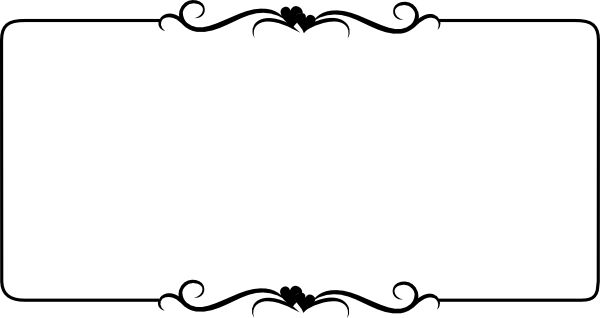 Package 1: 	Mixed Sandwiches, Sausage Rolls, Spring rolls, Samosa, Oriental Chicken satay, Pork Pies.£10 per head in the Winter (Nov – March),£13 per head in the Summer (April – Oct)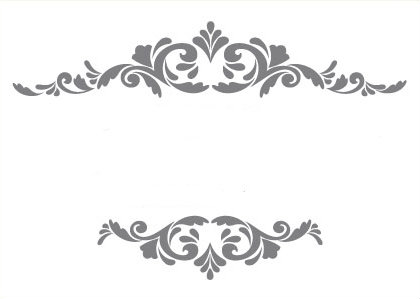 Package 2:	Beef stew and dumplings OR Chicken curry with poppadum OR Chilli with rice and new potatoes.	£12 per head in Winter, £15 per head in Summer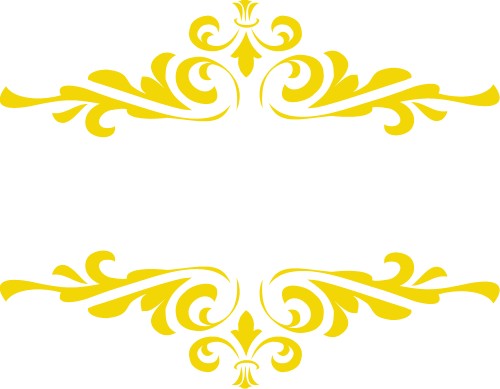 Package 3: 	Sliced hot or cold meat: Gammon or Turkey, with hot new potatoes. Quiche and salads with French bread.	£14 per head in Winter, £17 per head in Summer